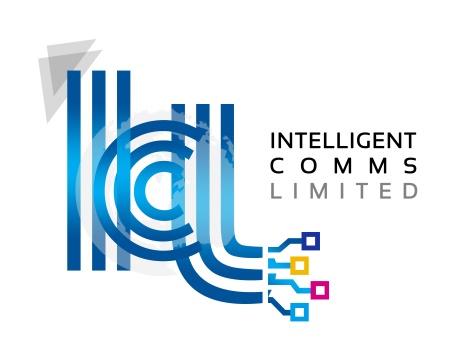 Statement of Product Compliance regarding RoHS2 Directives.Compliance: Intelligent Comms has completed a comprehensive evaluation of its product range to ensure compliance with RoHS2 Directive 2011/65/EC regarding maximum concentration values for substances. As a result all products are manufactured using raw materials that do not contain any of the restricted substances referred to in Article 4(1) of the RoHS2 Directive 2011/65/EC at concentration levels in excess of those permitted under the RoHS2 Directive 2011/65/EC, or up to levels allowed in excess of these concentrations by the Annex to the RoHS2 Directive 2011/65/EC.  Non-Compliant Products: Intelligent Comms may produce non-compliant products either in response to specific customer requests or market demand. Where these products are then made generally available they will be appropriately identified at the point of sale as non-compliant with RoHS2 Directive 2011/65/EC. Third party products specified or free issued by customers shall not be covered by this statement of compliance and the obligation to ensure compliance will remain with the customer. Due Diligence: Intelligent Comms will make every appropriate effort to ensure compliance regarding maximum concentration values for substances as defined in RoHS2 Directive 2011/65/EC. However, companies that manufacture Electrical or Electronic Equipment are obliged to ensure compliance with RoHS2 Directive 2011/65/EC and must bear the responsibility of ensuring that their obligations regarding the appropriate laws and legislation are observed.Intelligent Comms makes no warranties, expressed or implied and assumes no third party liability in connection with any use of the information in its statements of compliance. Lead (Pb): < 1000 ppmMercury (Hg): < 100 ppmCadmium (Cd): < 100 ppmHexavalent Chromium: (Cr VI) < 1000 ppmPolybrominated Biphenyls (PBB): < 1000 ppmPolybrominated Diphenyl Ethers (PBDE): < 1000 ppmBis(2-Ethylhexyl) phthalate (DEHP): < 1000 ppmBenzyl butyl phthalate (BBP): < 1000 ppmDibutyl phthalate (DBP): < 1000 ppmDiisobutyl phthalate (DIBP): < 1000 ppm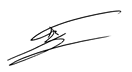 SIGNED:				DATED:	07/01/2018